 Государственное бюджетное общеобразовательное учреждениеСамарской области основная общеобразовательная школа № 21города Новокуйбышевска городского округа НовокуйбышевскСамарской области(Структурное подразделение «Детский сад» Дружная семейка»)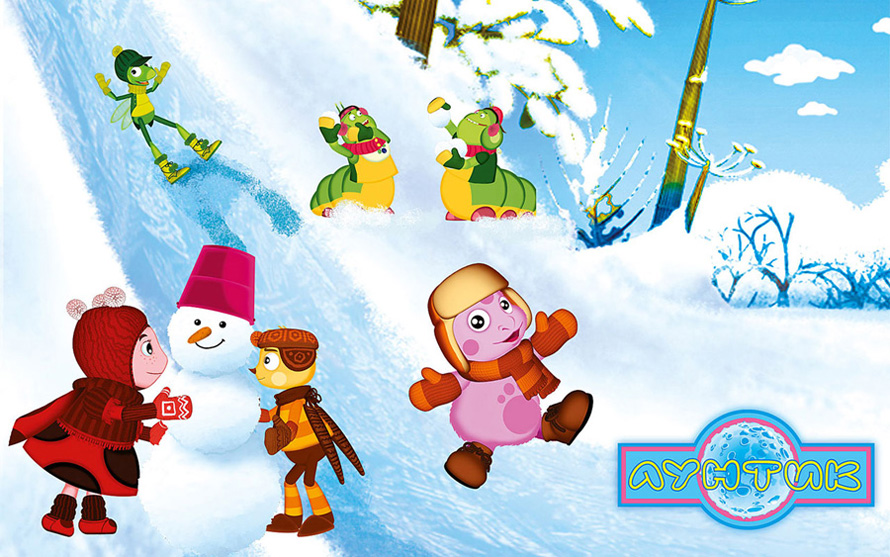 Непосредственная образовательная деятельностьв рамках общеобразовательной области «Коммуникация»подготовили воспитатели младшей группыА.А.Аринушкина и О.Н.ПлатоноваПлан – конспект  непосредственной образовательной деятельностис дошкольниками в младшей группеТема «Здравствуй, Зимушка-зима! Что в подарок принесла?»В рамках общеобразовательной области «Коммуникация», «Познание»Интеграции: «Социализация», «Познание», «Чтение художественной литературы», «Коммуникация», «Художественное творчество», «Здоровье», «Безопасность».Цель: конкретизация представлений детей о зиме; формирование познавательного интереса в ходе экпериментирования.Задачи:Знакомить со свойствами снега: доказать, что снег – вода, только замерзшая в виде кристаллов – снежинок, показать способы превращения снега в воду. Развивать умение устанавливать простые причинно – следственные связи. Расширять представления детей о зиме (Познание);Формировать умения активно участвовать в беседе, отвечать на вопросы. Активизировать употребленное в речи названия предметов одежды, развивать умение объяснять для чего она нужна. Согласовывать действия с речью. (Коммуникация);Формировать умения проявлять дружелюбие при оценке работ других детей.   Формировать умение здороваться и прощаться (Социализация);Развивать мелкую моторику, двигательную активность, умение детей заботиться о своем здоровье (Здоровье);Знакомить с понятием «можно-нельзя» (Безопасность);Использование художественного слова для создания эмоционального фона (Чтение художественной литературы);Закрепить представления у детей о снеге средствами продуктивной деятельности  (Чтение художественной литературы);Методы и приемы:	- наглядные				- словесные				- игровые				- практическиеМатериалы и оборудование:  иллюстрации о зиме, зимних забавах; игрушка Лунтик; одежда для Лунтика: шапка, шарф, рукавички, валенки или сапоги (можно картинки); снежинки из бумаги, тарелочки для опыта, салфетки, листы голубой бумаги с нарисованными деревьями, белая.Предварительная работа: наблюдение за сезонными изменениями в природе зимой, экскурсия по территории детского сада, беседы о характерных признаках зимы, чтение стихов о зиме, загадок, сказок, рассказов, рассматривание снежинок, дидактическая игра «Оденем куклу на прогулку».Формы организации совместной деятельностиЛог ика образовательной деятельностиДетская деятельностьФормы и методы организации совместной деятельностиДвигательнаяДвигательные паузыИгроваяИгровые ситуацииПознавательно-исследовательскаяРешение проблемной ситуации (снег - вода)Дидактическая игра «Оденем куклу на прогулку»КоммуникативнаяБеседа, речевые проблемные ситуации, ситуативный разговорМузыкально-художественнаяПодбор музыкальных сопровождений, развитие ритмических навыковЧтение художественной литературыЧтение стихотворений, загадокПродуктивнаяРисование пальцем «Снег идет»ТрудИндивидуальный труд в процессе продуктивной деятельности№Деятельность педагогаДеятельность воспитанниковОжидаемые результатыВоспитатель обращает внимание детей на снежинку, падающую сверху (дернуть за ниточку со шкафа), к снежинке привязана записка: «Ребята, снежинка прилетела, и что-то на ней висит. Наводите быстрей порядок и узнаем, что это такое?»Разворачивает записку и читает: «Лечу к вам в гости. Встречайте. Лунтик»(раздается стук в дверь)Появляется Лунтик (игрушка у помощника воспитателя)ОсновнаяЛунтик: Здравствуйте, ребята! Вы меня ждали? Я прилетел к вам с луны. Мне очень хочется узнать, что такое зима? Я ее никогда не видел. Вы  мне расскажите? Воспитатель: Расскажем ребята?К Лунтику – не расстраивайся, мы тебе расскажем и покажем. Присаживайся Лунтик (сажает так, чтобы все видели его). И вы ребята садитесь.Воспитатель: Я ребята приготовила для вас интересные картинки. Мы их сейчас посмотрим и Лунтику покажем. Ой, ребята, кто-то здесь все картинки перепутал! Помогите их разложить по порядку.Выберите только те картинки, которые относятся к зиме.Дидактическая игра «Зимние игры забавы»- А почему вы решили, что это зима?- В какие игры можно играть зимой?Как интересно, ну я побежал на улицу играть.Воспитатель: Подожди, Лунтик, ты же не оделся. Ребята, можно зимой выходить на улицу раздетыми? Лунтик (воспитатель): А почему?А я не знаю, что нужно одеть?Воспитатель: Ребята, помогите Лунтику одеться на прогулку, что ему нужно?Дидактическая игра «Одень Лунтика на прогулку»Лунтик (воспитатель): А зачем мне нужна шапка?А зачем нужны рукавицы?А зачем нужен шарф?И так далее    -?Спасибо вам ребята, теперь я знаю, что для прогулки зимой мне нужна теплая одежда.Исследовательская деятельностьВоспитатель: Лунтик, а мы с ребятами любим проводить опыты, но сначала нужно отгадать загадку:С неба он летит зимой,Не ходи теперь босой.Знает каждый человек,Что всегда холодный ….Правильно, ребята, это снег!Воспитатель: Сейчас я предлагаю вам пройти к столу и провести опыт со снегом.Возьмите снег в руки. Какой снег на ощупь?Что с ним происходит в ладошке?А чтобы он быстрее растаял, подышите на него. (Лунтик подносит снег ко рту)Сейчас я его попробую …Воспитатель: Ребята, можно есть снег?Воспитатель: Что у вас в руке?Где же снег?Почему он растаял?Какая стала вода от растаявшего снега?Так что же такое снег?Какой он?Из чего он состоитЛунтик (воспитатель): Я все понял, снег есть нельзя! Снег – это вода только она замершая в виде снежинок! Воспитатель: Ребята, посмотрите снежинки залетели к нам в группу. Давайте с ними поиграем?Физкультминутка «Снежок»На полянку, на лужокТихо падает снежокКружатся снежинкиБелые пушинкиПолетели, понеслисьИ на землю улеглисьТихо спят снежинкиБелые пушинкиЛунтик (воспитатель): Спасибо ребята, я понял, что такое зима, полечу скорее на луну и расскажу своим друзьям, пока я ничего не забыл.Воспитатель: Не торопись Лунтик, присаживайся, мы с ребятами нарисуем снег для твоих друзей, и тогда ты ничего не забудешь. Обращает внимание на картинку: «Идет снег», нарисуем так же?Снежинки летят и на деревья и на землю.Ребята, проходите за столы на свои места (за ранее приготовленные листы с деревьями и белая гуашь).- Только у нас нет кисточек, чем же мы будем снег рисовать?Тогда приступайте к рисованиюСамостоятельная деятельностьВоспитатель: Ребята, возьмите свои рисунки, давайте прикрепим их к доске, чтобы всем было видно. Посмотрите, какой снегопад получился у Саши, нравится? А у Анфисы много снега? Ит.д.Летят, летят снежинкиБелоснежные пушинкиЭто Зимушка – зимаРукавами повелаМолодцы, все старались!Рефлексия- Давайте еще раз вспомним, что мы делали сегодня? Что вам понравилось?Подарим рисунки Лунтику?- Лунтик, а тебе у нас понравилось?Лунтик (воспитатель): Очень. Большое спасибо вам за рисунки, я подарю их своим друзьям. Мне пора возвращаться домой. До свидания, ребята!Воспитатель: Ну вот и ушел Лунтик, и нам пора на улицу собираться. Вы были очень гостеприимны, о многом рассказали, Молодцы!Свободная деятельность детейЗдороваются ДаСадятсяВыполняют по очередиОтветы: катаются на санках, лыжах, коньках, с горки, лепить снеговиков, строить, играть в снежкиНа улице холодно, можно простудиться, заболетьДети называют и одевают шапку, шарф, рукавички, валенкиЧтобы не замерзла голова, ушиЧтобы не замерзли рукиЧтобы не простудить горло, можно закрыть носик, и щеки если морозСНЕГПроходят к столу, заранее приготовленныйХолодныйОн таетдышатНет, он холодный, грязный, можно заболеть и простудитьсяВодаРастаялОт теплых рук, от теплого дыханияОна грязнаяСнег – это водаГрязныйИз снежинокДети повторяютДавайтеВстают берут снежинкиИзображают плавными движениями сверху внизКружатсяБегают и приседаютСобирают снежинкиДаПальчикомРисуют пальцемВытирают руки влажными салфеткамиВыходят с рисунками, прикрепляют магнитамиДаДаСобирали картинки, одевали Лунтика и т.д.ДаДо свидания! Приходи к нам еще. Вызвать позитивно-эмоциональный настрой на деятельностьФрмировать умения видеть и выполнять правильно заданиеРазвитие свободного общения, связной речиВоспитание добрых чувствДети упорядочили представления о понятии зачем нужна одеждаСпособствовать развитию мыслительной деятельности при исследованииАктивизация словаря. Сформировать умения рассуждать и делать умозаключенияПовторение правил собственной безопасностиСнятие усталости и напряжения, внесение эмоционального заряда движения во взаимосвязи с речьюРазвитие внимания, мышленияРазвитие мелкой моторикиСпособствовать развитию образного представления, творческого восприятияСпособствовать развитию мыслительной деятельности